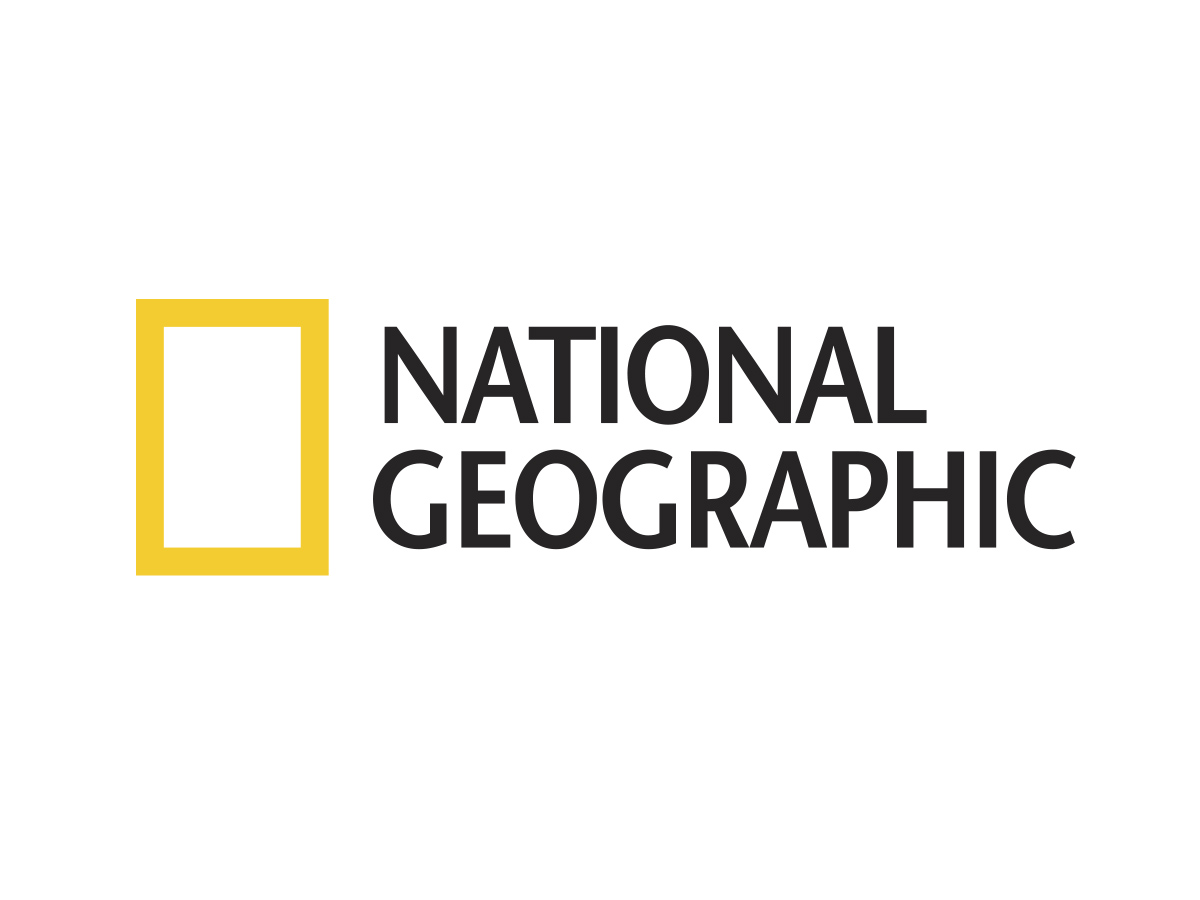 LIZA TASTE Z WIZYTĄ W KOŁOBRZEGUPREMIERA PROGRAMU „TASTE OF TRAVELLING” 23 LISTOPADA NA ANTENIE NATIONAL GEOGRAPHIC „Taste of Travelling” to cykl krótkich reportaży łączących tematykę podróżniczą z kulinariami. Prowadząca, Liza Taste, przedstawi w nim znane i mniej znane miejsca, rozmawiając z ludźmi, którzy są najmocniej związani z danym regionem. Celem jej pierwszej wyprawy będzie Kołobrzeg. Efekty i wrażenia z tej wizyty zostaną zaprezentowane w dwóch odcinkach programu 23 i 24 listopada na antenie National Geographic. Program zostanie również wyemitowany 28 i 29 listopada na Nat Geo People.Niekonwencjonalna prezenterka „Taste of Travelling”, Liza Taste, pochodzi z Estonii, lecz miłością do gotowania zaraziła się we włoskiej Parmie, gdzie jej rodzina zajmuje się gastronomią. Sama pracowała jako modelka i stylistka. 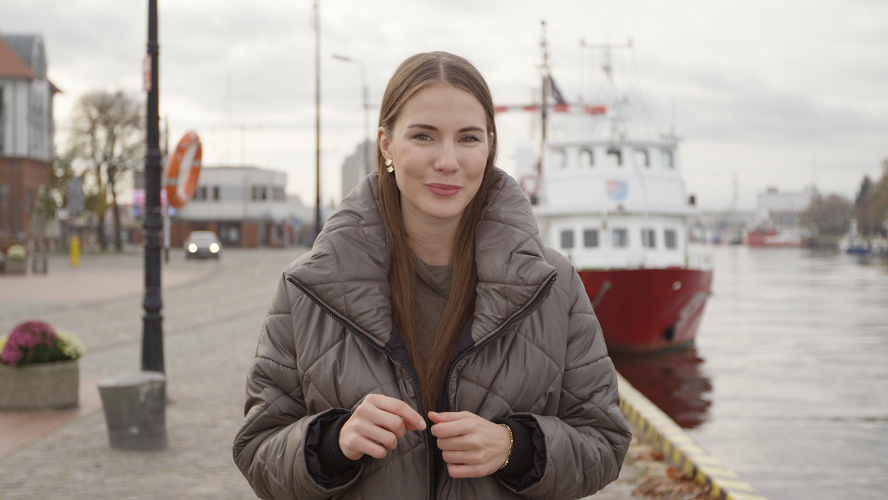 W swojej pracy Liza łączy kulinaria i modę, tworząc dania inspirowane obowiązującymi trendami oraz stylizacje inspirowane jedzeniem.Podczas wizyty w Kołobrzegu, Liza we współpracy z lokalnym kucharzem – szefem kuchni Hotelu AQUARIUS SPA***** - przygotuje potrawę łączącą polską i europejską tradycję kulinarną.„Taste of Travelling” – premiera pierwszego odcinka w środę 23 listopada o godz. 19:50. Premiera drugiego odcinka w czwartek 24 listopada o godz. 20:50 na National Geographic. Program będzie można również obejrzeć w poniedziałek (odc. 1) i wtorek (odc. 2) 28 i 29 listopada o godz. 20:50 na Nat Geo People.  ###National Geographic skłania widzów, by dowiedzieli się więcej. Poprzez pasjonujące dokumenty i reportaże oraz programy rozrywkowe wzbogaca naszą wiedzę o otaczającym świecie.  National Geographic angażuje i stawia wyzwania, by poznać głębiej, na nowo. Dzięki współpracy z Towarzystwem National Geographic, znanymi na całym świecie badaczami oraz fotografowani, nasze programy są interesujące, wiarygodne, pokazują zapierające dech w piersiach ujęcia i pozostają na długo w pamięci. National Geographic oferuje dostęp do unikalnych ludzi, miejsc i zdarzeń na całym świecie. Pokazuje i przybliża świat poprzez programy dotyczące różnych dziedzin naszego życia: naukę i technikę, historię oraz psychologię. Programy na antenie National Geographic to mądra, oparta na faktach rozrywka. Pokazujemy prawdziwe historie, wielkie przedsięwzięcia i wyjątkowe odkrycia. Więcej informacji na witrynie: www.natgeotv.com/pl. KONTAKT: Izabella SiurdynaPR ManagerFOX Networks Grouptel.(+48 22) 378 27 94, tel. kom. +48 697 222 296email: izabella.siurdyna@fox.comAgnieszka PieńczykowskaCharyzma. Doradcy Komunikacji Biznesowejtel. kom. +48 533 360 700 email: a.pienczykowska@twojacharyzma.pl